DODATEK č. 202201ke Smlouvě č. 1592006 0 dodávce tepelné energie podle S 76 odst. 3 Zákona č. 458/2000 Sb. o podmínkách podnikání a o výkonu státní správy v energetických odvětvích a o změně některých zákonů (energetický zákon) ve znění pozdějších předpisů a o dodávce teplé vody uzavřený mezibankovní spojení: XXXX číslo účtu:              XXXXZapsán v obchodním rejstříku Krajského soudu v Ostravě oddíl Pr, vložka 865Smluvní strany se dohodly na následující změně ve Smlouvě č. 1592006 ze dne 21.12.2005 (dále jen Smlouva) v platném znění.I.Příloha č. 1 ke Smlouvě, platná pro rok 2021, se ruší v celém rozsahu a nahrazuje se Přílohou č. 1 Předpokládané množství, cena a časový průběh odběru pro rok 2022 vyhotovenou dodavatelem dne 17. 12. 2021.Příloha č. 2 ke Smlouvě, platná pro rok 2021, se ruší v celém rozsahu a nahrazuje se Přílohou č. 2 - Seznam odběrných míst (míst plnění) pro rok 2022 vyhotovenou dodavatelem dne 17. 12. 2021.II.Tento Dodatek ke Smlouvě č. 1592006 včetně Příloh č. 1 a 2 je vyhotoven ve dvou vyhotoveních, z toho dodavatel i odběratel obdrží po jednom vyhotovení.Tento Dodatek ke Smlouvě č. 1592006 včetně Příloh č. 1 a 2 nabývá platnosti dnem podpisu oběma stranami.Dodavatel tímto informuje, že je stranou povinnou k registraci smlouvy dle Zákona č. 340/2015 Sb. o zvláštních podmínkách účinnosti některých smluv, uveřejňování těchto smluv a o registru smluv (Zákon o registru smluv) ve znění pozdějších předpisů. Smluvní strany se dohodly, že má-li být tento Dodatek v souladu se Zákonem č. 340/2015 Sb. o registru smluv uveřejněn prostřednictvím registru smluv, pak se jeho uveřejnění zavazuje zajistit na své náklady postupem stanoveným výše uvedeným Zákonem dodavatel. Smluvní strany berou na vědomí a souhlasí s tím, že před uveřejněním tohoto Dodatku v registru smluv budou znečitelněna ta ustanovení, která představují výjimku z povinnosti uveřejnění dle platné legislativy.Smluvní strany berou na vědomí, že podléhá-li tento Dodatek povinnému zveřejnění v registru smluv v souladu se Zákonem o registru smluv, nabude tento dodatek účinnosti dnem zveřejnění. Dojde-li však k jeho zveřejnění v registru smluv po 1. 1. 2022 a zároveň dojde ode dne 1. 1. 2022 do doby nabytí jeho účinnosti     dnem zveřejnění v registru smluv k plnění ze strany dodavatele, které nebude odběratelem odmítnuto, sjednávají smluvní strany, že dodávky budou realizovány dle právních poměrů uvedených v tomto Dodatku.Nepodléhá-li tento dodatek zveřejnění v registru smluv, nabývá tento Dodatek účinnosti dnem 1. 1. 2022 v případě, že k jeho uzavření došlo před 1. 1. 2022. Nepodléhá-li tento Dodatek zveřejnění v registru smluv a k jeho uzavření došlo po 1. 1. 2022, přičemž zároveň došlo před datem uzavření Dodatku k plnění ze strany dodavatele, pak smluvní strany výslovně sjednávají zpětnou účinnost tohoto Dodatku, a to od 1. 1. 2022, kdy za období od účinnosti do uzavření Dodatku jsou realizovány dodávky dle právních poměrů uvedených v tomto Dodatku.Ostatní ustanovení uzavřené Smlouvy zůstávají beze změny. Práva a povinnosti vyplývající ze smluvních vztahů před účinností tohoto Dodatku zůstávají zachovány.ve Frýdku-Místku dne XXXXDodavatel: 			 Odběratel:Příloha č.1 - Předpokládané množství, předběžná cena a časový průběh odběru pro rok 2022 ke smlouvě č. 1592006l. Předpokládané roční množství předmětu plnění dle čl. II bod 2.1 smlouvyPředmět plnění	Místo měření - úroveň předání	Předpokládané množství	Jednotka------------------------------------------------------------------------------------------------------------------------------------------------------TUV GJ nebyty PS                                                                                     PS	XXXX			              GJVoda pro přípravu teplé vody	XXXX			              m3ÚT nebyty PS	NU	XXXX	GJII. Cena dle čl. III smlouvyJednotkové ceny pro cenovou lokalitu Frýdek-MístekPředmět plnění	Místo měření - úroveň předání	Cena za jedn.	Jednotka------------------------------------------------------------------------------------------------------------------------------------------------------TUV GJ nebyty PS                                                                                       PS	XXXX Kč			              GJVoda pro přípravu teplé vody	XXXX Kč			             m3ÚT nebyty PS	NU	XXXX Kč	GJCeny za předpokládaná roční množství Cena za tepelnou energii pro ohřev TUV	XXXX Kč Cena za vodu pro přípravu teplé vody	XXXX Kč	                                                                            Cena za tepelnou energii pro ÚT                      XXXX Kč	                                                                                                       Cena celkem                                     523 905,30 KčVšechny ceny jsou uvedeny bez DPH. Ceny budou navýšeny o DPH stanovené zákonem.III. Časový průběh odběru (odběrový diagram) včetně záloh dle části II. bodu 2.2 smlouvy 1. Pro ÚTTento odběrový diagram platí pro všechna odběrná místa:	Měsíc	Průběh v %	Výše záloh [Kč]	Variabilní symbol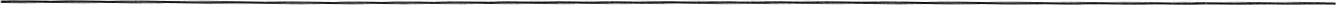 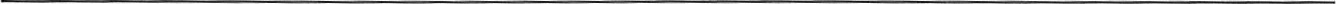 Splatnost záloh je specifikována v přiloženém platebním kalendáři Č. 100004535, číslo smlouvy 1592006, kde je uveden rozpis záloh.Pro TUVTento odběrový diagram platí pro všechna odběrná místa:	Měsíc	Plněni GJ [Kč]	Plnění m3 [Kč]	Výše záloh [Kč]	Variabilní symbol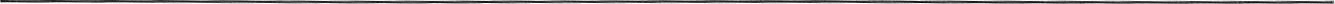 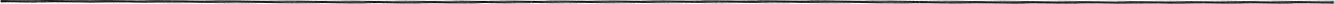 Splatnost záloh je specifikována v přiloženém platebním kalendáři Č. 200002324, číslo smlouvy 1592006, kde je uveden rozpis záloh.Terminy odečtů množství předmětu plnění:UT: 1.-4. únor, 1.-4. březen, 1.-4. duben, 1.-4. květen, 1.-4. červen, 1.-4. záři, 1.-4. říjen, 1.-4. listopad, 1.-4. prosinec, 1.-4. leden 2023 V případě potřeby má dodavatel právo provést odečet i mimo výše uvedené terminy.Dodavatel:	Odběratel:	 Příloha č. 2 -Seznam odběrných míst (míst plnění) pro rok 2022 ke smlouvě č. 1592006Číslo 		    Adresa					Pro objekty	odběrného							Limit SPV (m3)	Kapacita vodoměru	Počet trvalemísta										  SPV (m3/hod)	               připojených osob 		Název služby	      PS, OPS/ATS Tlak SPV*(kPa) Předpokl. množství (GJ)        Výkon (kW)						             Předpokl.množství TUV (m3)     Průtok ÚT**(m3/hod)          Podlahová plocha  14-16	Jaroslava Lohrera 779ÚT měřeno v 779 TUV měřeno v PS 11400 Zahradní 89ÚT nebyty PS				XXX/			XXXX GJ		XXXX kW/xxxx m3/hod        XXXX m2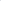 Voda pro přípravu teplé vody                                  XXX/                                            XXXX m3				              XXXX m2TUV GJ nebyty			                 XXX/ 			XXXX GJ                         XXXX kW	              XXXX m2ve Frýdku-Místku dne: Dodavatel:		Odběratel:*Tlakové poměry v místě přípojky min-max [kPa]**Průtok otopné vody ÚT [m3/hod]Dodavatelem:DISTEP a.s.se sídlem:Ostravská 961, MístekFrýdek-Místek738 01zastoupen:XXXXXXXXIČO:65138091DIČ:CZ65138091bankovní spojení:XXXX.číslo účtu:XXXXinternetové stránky:www.distep.czZapsána v obchodním rejstříku, vedeného Krajským soudem v Ostravě oddíl B, vložka 1205 aOdběratelem:Náš svět, příspěvková organizacese sídlem:Pržno 239, PržnoPržno739 11zastoupen:XXXXIČO:00847046ledenXXXXXXXXXXXXúnorXXXXXXXXXXXXbřezenXXXXXXXXXXXXdubenXXXXXXXXXXXXkvětenXXXXXXXX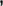 XXXXčervenXXXXXXXXXXXXčervenecXXXXXXXXXXXXsrpenXXXXXXXXXXXXzářiXXXXXXXXXXXXříjenXXXXXXXXXXXXlistopadXXXXXXXXXXXXprosinecXXXXXXXXXXXXledenXXXXXXXXXXXXXXXXúnorXXXXXXXXXXXXXXXXbřezenXXXXXXXX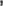 XXXXXXXXdubenXXXXXXXXXXXXXXXXkvětenXXXX	 XXXX		XXXXXXXXčervenXXXXXXXXXXXXXXXXčervenecXXXXXXXXXXXXXXXXsrpenXXXXXXXXXXXXXXXXzáříXXXXXXXXXXXXXXXXříjenXXXXXXXXXXXXXXXXlistopadXXXXXXXXXXXXXXXXprosinecXXXXXXXXXXXXXXXX